          Tu  -  TERZA UNIVERSITÀ -  2023/24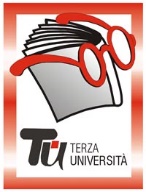                                                            Bergamo – SECONDA FASECalendario  Modulo  n°52VIAGGIO IN CINA: DAL CELESTE IMPERO AI GIORNI NOSTRI  DocenteCristina MurruGiornoGiovedìOrario15.00-17.15PeriodoDall’11 gennaio al 29 febbraio 2024 (8 incontri - € 32,00)SedeLa PortaArgomentoCULTURA E STORIA (max 60)PresentazioneNel paese dall’inarrestabile sviluppo degli ultimi decenni, sotto molti punti di vista, si stanno delineando nuovi scenari che producono benessere ma anche squilibri strutturali e nuove criticità. In questo spaesamento generale, la Cina guarda con rinnovato interesse alle proprie radici culturali riscoprendo le caratteristiche che hanno contraddistinto l’impero per diversi secoli impiegandole nel presente per rafforzare l’immagine dello stato, aumentare il consenso interno ed esportare la tradizione orientale al di fuori dei propri confini.Tutor111.01.2024Geografia: aree rurali e agglomerati urbani218.01.2024Pensatori antichi: Confucio e Laozi325.01.2024      Personaggi moderni: da Mao Zedong a Xi Jinping401.02.2024Letteratura classica e poesia508.02.2024Narrativa contemporanea615.02.2024Le arti 722.02.2024Modalità di scrittura: dal pennello alla tastiera829.02.2024      Festività lunari e nuove ritualità